Publicado en Madrid el 30/11/2022 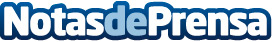 Círculo de comunicación obtiene el certificado ISO 9001: 2015 de Calidad Círculo de Comunicación, agencia de comunicación y relaciones públicas con sede en Madrid, ha obtenido esta certificación gracias a su buen hacer durante todos los años de trayectoria, en los que se ha esforzado por garantizar el cumplimiento de sus compromisos con los clientesDatos de contacto:Círculo de comunicación910001948Nota de prensa publicada en: https://www.notasdeprensa.es/circulo-de-comunicacion-obtiene-el-certificado Categorias: Comunicación Marketing Madrid Emprendedores Recursos humanos http://www.notasdeprensa.es